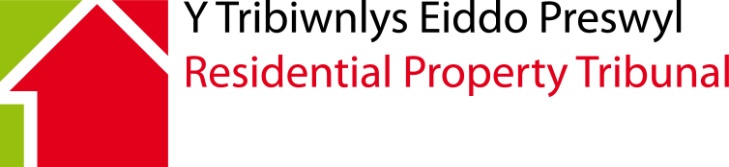 Application by site owner for a determination that the owner may require an occupier to re-site the occupier’s home temporarily to another pitch on the protected site.Mobile Homes (Wales) Act 2013 (“the Act”). Schedule 2, Chapter 2 paragraph 14 and Schedule 2 Chapter 4, paragraph 44(1)(a).This form relates to MOBILE Home Sites in Wales only INCLUDING PERMANENT PITCHES ON LOCAL AUTHORITY Gypsy and Traveller Sites in Wales.This application form is also available in Welsh. Please contact the tribunal for a Welsh version of this form.This is the correct form to use if you are a Mobile Home protected site owner and you wish to apply to the Tribunal for approval to enable you to require the occupier of a Mobile Home to re-site the home temporarily to another pitch (“the other pitch”) on the protected site to enable you to carry out essential repair or emergency works. Please note the Tribunal must be satisfied that:The other pitch is broadly comparable with the occupier’s original pitch, and It is reasonable for the Mobile Home to be stationed on the other pitch for that period.The urgency of the need to carry out essential repair or emergency works is such that it is impracticable to make an application to the Tribunal before the Mobile Home is re-sited, and the other pitch is broadly comparable to the occupier’s original pitch.Note to ApplicantsApplicants are advised that any information that they provide to the Tribunal may be recorded in a decision document.  All decisions made by the Tribunal are open to the public.Time limitsWhere the Mobile Home has been re-sited by the site owner on an urgent basis then the site owner must make an application to the Tribunal immediately (Paragraph 14(2), Schedule 2, Chapter 2 of the Act.)(Not applicable to local authority Gypsy and Traveler sites).DocumentsYou must send the following document(s)(“required document(s)”) with this application:A copy of any document that specifies the reason for requiring the Mobile Home occupier’s right to station the Mobile Home be exercisable for any period in respect of another pitch, providing the description, amenity and size of both the existing and the proposed alternative pitch.A copy of the agreement with the Mobile Home occupier relating to the existing pitch and a copy of the draft agreement relating to the alternative pitch.A copy of any documents served on the Mobile Home occupier giving notice of your intention to make this application.In the case of essential repairs or emergency works to be carried out by the site owner, details of those repairs or works and why they can only be carried out if the mobile home is moved to another pitch.Any other relevant documents supporting the application.Failure to send any required document(s) might make this application invalid.Please do not send any other documents at this time.  If and when further documents, information or evidence are needed, you will be asked to send them separately.Application FeeUnless you are entitled to a waiver or reduction, you must send the Application Fee with the application and the required documents.The amount of the application fee will depend on the number of pitches or Mobile Homes to which this application relates.Number of pitches or Mobile Homes to which this application relates 	Application FeeWhere the application relates to one pitch or Mobile Home	£155Where the application relates to two pitches or Mobile Homes	£205Where the application relates to three or four pitches or Mobile Homes	£410Where the application relates to five or more pitches or Mobile Homes	£515The fee must be paid by either a crossed cheque or postal order drawn in favour of the “Welsh Government” or by bank transfer, details of which can be provided upon request.Do not send cash under any circumstances.  Cash payments will not be accepted.Please note:If you do not send the correct fee payable to the “Welsh Government” or if you send cash, the application and the cash will be returned to you at your risk.Waiver of FeesIf the Applicant(s) or the partner(s) of any Applicant(s) is/are in receipt of certain income-related benefits, the Application Fee may be waived or reduced.To claim a waiver or reduction in the Application Fee, the Applicant(s) in receipt of such benefit or Applicant(s) whose partner(s) is/are in receipt of such benefit must complete a waiver application form which can be obtained from the Residential Property Tribunal. This will not be copied to the other parties.Language PreferenceResidential Property Tribunal welcomes correspondence and phone calls in Welsh and English. This includes submitting forms, documents and written representations to the Tribunal. It is important that you read the notes above carefully before you complete this form.Please write clearly in BLACK ink.MH131.	DETAILS OF MOBILE HOME AND SITE2.	DETAILS OF APPLICANTTelephone:Day:Evening:Mobile	:Email address:Where details of an agent/representative have been given, all correspondence and communications will be with them until the Tribunal is notified that they are no longer acting for the applicant(s). 3.	DETAILS OF RESPONDENT OCCUPIERTelephone:Day:Evening:Mobile	:Email address:4.	ADDITIONAL INFORMATION AND DETAILS OF THE OTHER PITCHPlease provide the description, amenity, and size of the existing pitch.Please provide the description, amenity, and size of the other pitch.Please specify the reasons for requiring the Mobile Home occupier to re-site his/her home, the nature of the essential repair or emergency works, and the period of the re-siting proposed. In relation to pitches on local authority gypsy and traveller sites please provide details of the access to health and education services required by the occupier on the other pitch which are broadly comparable to the health and education services required by the occupier on the original pitch.Please enclose (and tick box):A copy of the proposed agreement relating to the other pitch.	The notification, if any, served on the occupier specifying the site owner’s intention to make this application to the Tribunal.		Please note: The Tribunal must be satisfied that the other pitch is broadly comparable to the occupier’s original pitch and that it is reasonable for the mobile home to be stationed on the other pitch for that period and that in respect of the need for essential repair or emergency works that the Tribunal is satisfied of the urgency of that need.5.	CAN WE DEAL WITH YOUR APPLICATION WITHOUT A HEARING?It is possible for your application to be dealt with entirely on the basis of written representations (“paper determination”) BUT ONLY IF:
The tribunal thinks it is appropriate andNo party requests a hearing.Even if you agree to paper determination
The Tribunal may nonetheless decide that an oral hearing is necessary.You or any other party may still ask for an oral hearing at any time before the determination is made.Do you agree to this application being determined without an oral hearing? Yes	 	No	Please ensure that you complete this form in full on the assumption hat there will be an oral hearing.6.	AVAILABILITYIf there are any dates or days, we must avoid during the next three months (either for your convenience or the convenience of any witness or expert you may wish to call) please list them here.Dates on which you will NOT be available:7.	VENUE REQUIREMENTSPlease provide details of any special requirements you or anyone who will be coming with you may have (e.g. wheelchair access, presence of an interpreter).  It will assist the Tribunal in making the arrangements if it has been made aware of your needs.8.	STATEMENT OF TRUTHI believe that the facts stated in this application are true.CHECK LISTPlease check that:You have completed this form IN FULL.You have enclosed all the required documents.You have enclosed the appropriate fee.The Tribunal will not process your application if you have not done so.If you have any questions about how to fill in this form or the procedure the Tribunal will use, please contact the Residential Property Tribunal on 0300 025 2777 or e-mail rpt@gov.walesThe tribunal will accept applications by email to rpt@gov.wales or in hard copy by post.Please send the completed application form, the fee and the required documents to:Residential Property Tribunal Oak HouseCleppa ParkCeltic SpringsNewportNP10 8BD1. Language PreferenceWould you prefer to correspond with us in:Welsh 			English      			    Both              			 Would you prefer any verbal communication to be in:Welsh 			English      			    Both              			 Would you prefer to speak Welsh or English at your Tribunal Hearing?Welsh 			English      			    Both              			 2. Languages SpokenWhat languages do you use to communicate? (Please tick all that apply)Welsh 			English			Other (please state)		3. We would like to support the use of the Welsh language in Tribunals.  If you can speak Welsh, and have indicated English as your language of choice, is there a specific reason why you have chosen to communicate in English? (Your answer will not affect the substance of your case in any way) Address of mobile home and site:Name:Address (including postcode):Address for correspondence (if different):Name and address and details of agent/representative (if relevant)Name:Address of Respondent Occupier (including postcode):Date:Date:Date:Date:Date:Date:Signed:Name (in capitals)Capacity (if appropriate)(eg Director, Solicitor):Date: